CITY OF FLINT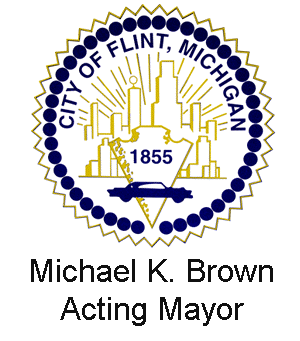  Sheldon A. Neeley 	                                                       MayorWATER SYSTEM ADVISORY COUNCILWednesday, December 13, 2023
6:00 P.M.-7:30 P.M.Dome, Flint City HallMeeting Agenda –Call to OrderI.          Roll CallII.         Approval of AgendaIII.        Public CommentIV.        New BusinessUpdate on WSAC applicationsDiscussion with Scott Dungee, Flint Water Plant SupervisorLead and Copper Rule revisionsFunding opportunity through State of MichiganV.	Old BusinessEPA Region 5 facilitation assistance offerVI.        Agenda-setting/scheduling for future meetingsVII.	Adjournment